Document Title: SciAps TranslationTable_X-5 Specifications for Precious MetalsRev Date: OCT22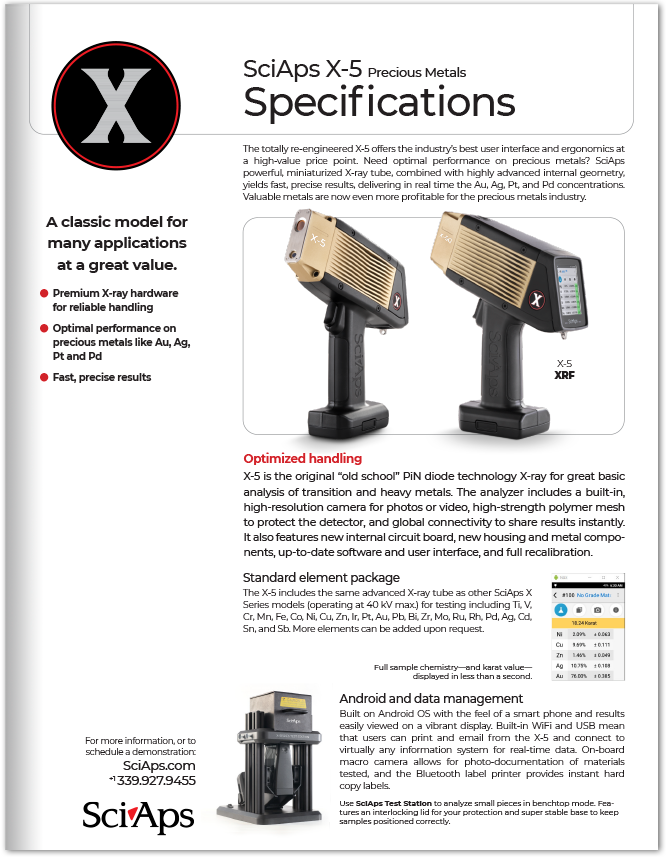 Layout PreviewEnglish TextTranslated Text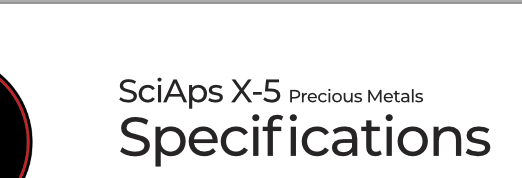 SciAps X-5Precious Metals Specifications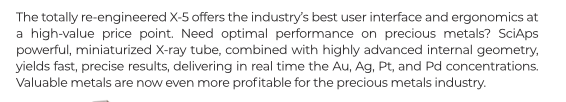 The totally re-engineered X-5 offers the industry’s best user interface and ergonomics at a high-value price point. Need optimal performance on precious metals? SciAps powerful, miniaturized X-ray tube, combined with highly advanced internal geometry, yields fast, precise results, delivering in real time the Au, Ag, Pt, and Pd concentrations. Valuable metals are now even more profitable for the precious metals industry.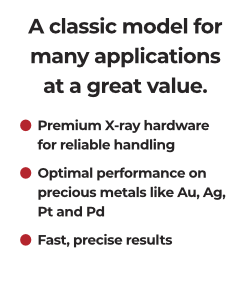 A classic model for many applications at a great value.  Premium X-ray hardware for reliable handlingOptimal performance on precious metals like Au, Ag, Pt and PdFast, precise results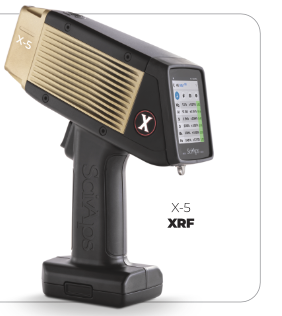 X-5XRF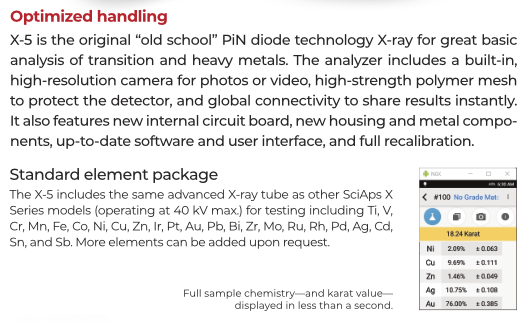 Optimized handlingX-5 is the original “old school” PiN diode technology X-ray for great basic analysis of transition and heavy metals. The analyzer includes a built-in, high-resolution camera for photos or video, high-strength polymer mesh to protect the detector, and global connectivity to share results instantly. It also features new internal circuit board, new housing and metal components, up-to-date software and user interface, and full recalibration.Standard element packageThe X-5 includes the same advanced X-ray tube as other SciAps X Series models (operating at 40 kV max.) for testing including Ti, V, Cr, Mn, Fe, Co, Ni, Cu, Zn, Ir, Pt, Au, Pb, Bi, Zr, Mo, Ru, Rh, Pd, Ag, Cd, Sn, and Sb. More elements can be added upon request.Full sample chemistry—and karat value—
displayed in less than a second. 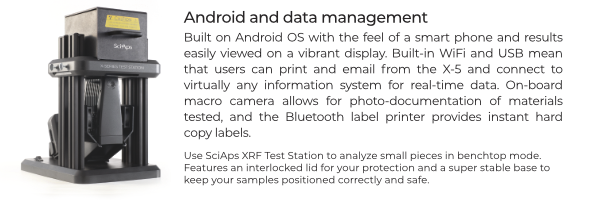 Android and data managementBuilt on Android OS with the feel of a smart phone and results easily viewed on a vibrant display. Built-in WiFi and USB mean that users can print and email from the X-5 and connect to virtually any information system for real-time data. On-board macro camera allows for photo-documentation of materials tested, and the Bluetooth label printer provides instant hard copy labels.UseSciAps XRF Test Stationto analyze small pieces in benchtop mode. Features an interlocking lid for your protection and super stable base to keep samples positioned correctly.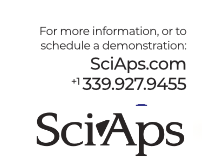 For more information, or to schedule a demonstration: If applicable, please add: LOCAL COMPANY NAMELOCAL WEBSITELOCAL PHONE(BACK)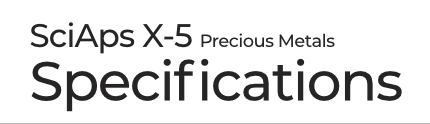 SciAps X-5Precious Metals Specifications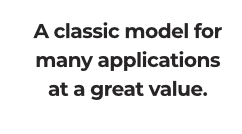 A classic model for many applications at a great value.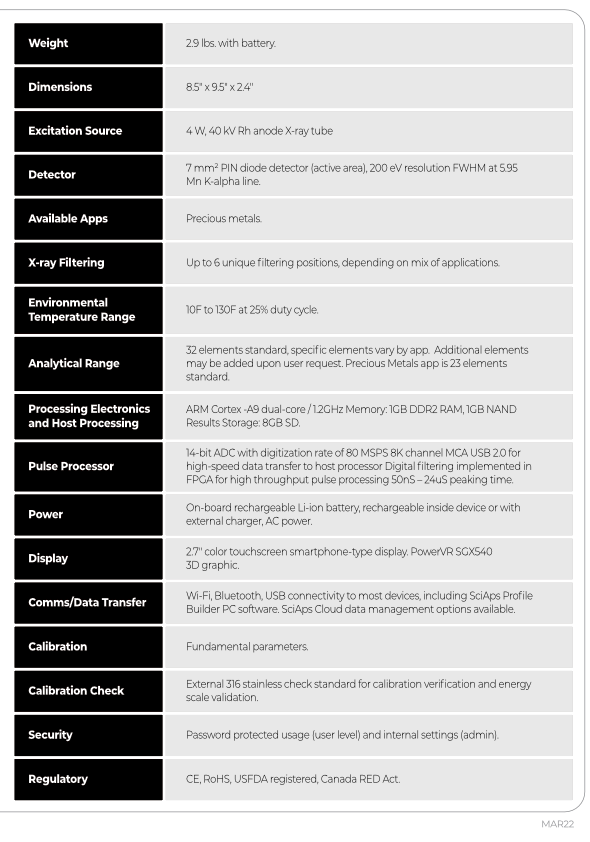 Weight2.9 lbs. with battery.Dimensions8.5" x 9.5" x 2.4"Excitation Source4 W, 40 kV Rh anode X-ray tubeDetector7 mm2 PIN diode detector (active area), 200 eV resolution FWHM at 5.95 Mn K-alpha line.Available AppsPrecious Metals.X-ray FilteringUp to 6 unique filtering positions, depending on mix of applications.Environmental Temperature Range10F to 130F at 25% duty cycle.Analytical Range32 elements standard, specific elements vary by app.  Additional elements may be added upon user request. Precious Metals app is 23 elements standard.Processing Electronics 
and Host ProcessingARM Cortex -A9 dual-core / 1.2GHz Memory: 1GB DDR2 RAM, 1GB NAND Results Storage: 8GB SD.Pulse Processor14-bit ADC with digitization rate of 80 MSPS 8K channel MCA USB 2.0 for high-speed data transfer to host processor Digital filtering implemented in FPGA for high throughput pulse processing 50nS – 24uS peaking time.PowerOn-board rechargeable Li-ion battery, rechargeable inside device or with external charger, AC power.Display2.7″ color touchscreen smartphone-type display. PowerVR SGX540 3D graphic.Comms/Data TransferWi-Fi, Bluetooth, USB connectivity to most devices, including SciAps Profile Builder PC software. SciAps Cloud data management options available.CalibrationFundamental parameters. Calibration CheckExternal 316 stainless check standard for calibration verification and energy scale validation.SecurityPassword protected usage (user level) and internal settings (admin).RegulatoryCE, RoHS, USFDA registered, Canada RED Act.OCT22YouTube.com/SciAps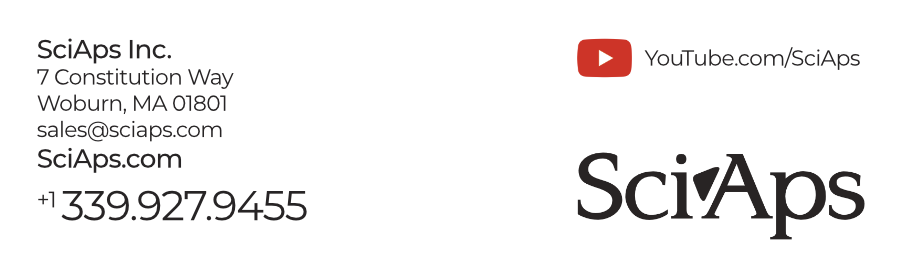 If applicable, please add: LOCAL COMPANY NAMELOCAL WEBSITELOCAL PHONE